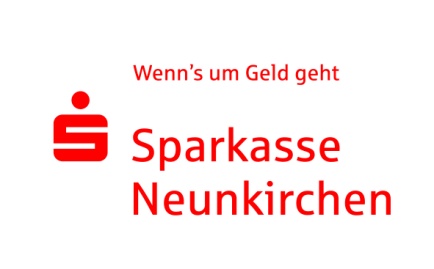 Nachweis SoforthilfeAntragstellerEinnahmeverlusteLaufende bzw. geplante Ausgaben       ___________________________                                      __________________________                              Ort, Datum                                                                                     Unterschrift AntragstellerVerein:Anschrift:Ansprechpartner:   Aufstellung der Einnahmeverluste: Angaben in EuroAufstellung der laufenden und geplanten AusgabenAngaben in Euro